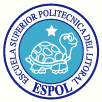 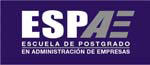 Plan de Negocios (Resumen Ejecutivo)Autores: Ing. Martha Castro de AnaguanoC.P.A. Merle IglesiasIng. Aníbal Martínez1.ANÁLISIS DE LA EMPRESA Y SU ENTORNOEl campamento vacacional “El Dorado” se establecerá en las inmediaciones de laciudad de Tena en la provincia de Napo en la región del Alto Oriente Ecuatoriano en elKm. 50 vía Tena-Puyo (Troncal Amazónica), con el objetivo de brindar aventuras yexperiencias enriquecedoras en contacto con la naturaleza; por medio de campamentoseducacionales turísticos para jóvenes y adolescentes; turismo de aventura paraextranjeros; y estadías recreativas para familias, en una región de 20 hectáreas deentorno natural, cascadas, arboledas rodeada de los ríos Anzu y Poroto.Misión:Contribuir al esparcimiento y la recreación de turistas nacionales y extranjerosmediante experiencias que muestren las riquezas y maravillas del Alto Amazonas y quelos involucren con la naturaleza manteniendo el equilibrio ecológico, la protecciónambiental y ayudando al desarrollo sustentable de la comunidad cuidando el medio.Visión:Ser en el 2012 una empresa reconocida nacional e internacionalmente comorepresentativa del ecoturismo del Alto Amazonas Ecuatoriano y como carta depresentación de la región.La compañía es fundamentalmente una empresa familiar compuesta por la familiaAnaguano Lamiña e inversionistas estratégicos. Será administrada por un gerentecontratado con especialidad en empresas hoteleras y turismo.La ciudad de Tena se ubica a 6 horas de viaje en bus desde la ciudad de Quito. Lascooperativas de buses salen cada hora hay varias empresas recomendadas como la FlotaPelileo, Transporte Baños y Amazonas. Además dos veces a la semana hay vuelosdesde Quito a Tena con la empresa SAEREO y su duración es de 25 minutos y el viajecuesta USD $60 solo de ida.La ciudad de Tena cuenta con telefonía convencional y celular. Tiene conexión Internety cable de TV. La red vial la compone la Troncal Amazónica.2.ANÁLISIS DE MERCADOEl segmento del mercado son los adolescentes que quieren este contacto natural pormedio de campamentos vacacionales, las familias en un fin de semana de pesca ycabalgata, y los turistas internacionales que van en pos de deportes extremos. Se esperacaptar alrededor del 1% de este segmento del mercado.1Plan de Negocios (Resumen Ejecutivo)Autores: Ing. Martha Castro de AnaguanoC.P.A. Merle IglesiasIng. Aníbal MartínezAunque el servicio turístico necesita crecer para abastecer la creciente demandainternacional, a nivel local aún si tiene  un concepto equivocado de la región oriental.Por lo cual se debe cambiar esa idea ya sea con difusión por medio de alianzaspublicitarias con empresas deportivas o por medio de visitas a los jóvenes en sus centrosde estudios para el caso de campamentos.Nuestras guías serán capacitadas en INEFAN Y CETUR, estas certificacionesnacionales e internacionales para deportes extremos dan la seguridad en su práctica.DESCRIPCIÓN DE LOS SERVICIOSComo ya expresamos anteriormente es un centro recreacional ecoturístico destinadopara jóvenes y adolescentes; turismo de aventura para extranjeros; y estadías recreativaspara familias. Los cuales se describen a continuación:•Turismo de aventura con hospedaje, rafting, canoísmo, pesca, paseos en la selva y lascomunidades aledañas.•Campamento vacacional para adolescentes, es decir, niños desde los siete hasta losdoce años, y jóvenes de trece a diecisiete años, que incluyen movilización, hospedajeen cabañas y carpas, alimentación, visitar sitios de interés y juegos variados.•Estadía familiar con pesca deportiva en el campamento con servicio de comida delsector y representaciones artísticas culturales, paseo en caballos, etc.CLIENTESLas visitas a las áreas protegidas es un elemento de atracción importante. Asimismo, lasprincipales actividades de los turistas son realizadas en espacios naturales. En cuanto ala procedencia de los turistas tenemos de EEUU y la Comunidad Europea.Los adolescentes que participan en los campamentos comprenden estudiantes de cuartoa sexto curso de los colegios particulares de Quito y Guayaquil que realizan paseos defin de curso en período vacacional.COMPETENCIANo existe una competencia amenazante, más bien se requiere más actividad para lademanda creciente en este sector de la industria turística. Sin embargo, las empresasecoturísticas ya presenten son RINCAE y MISAHUALLI que no abastecen la crecientedemanda. Cabe señalar que estas dos empresas sólo se dirigen hacia turistas extranjerosy realizar una experiencia de Kayac o bote en el río Napo u otro sector de Puyo-Tena2Plan de Negocios (Resumen Ejecutivo)Autores: Ing. Martha Castro de AnaguanoC.P.A. Merle IglesiasIng. Aníbal Martínezcuesta alrededor de US$60.00 a US$90.00 por persona. En baños el bote de 7 personasoscila entre los US$20.00 a US$35.00 para nacionales y US$60.00 para extranjeros.Los guías locales proveen el servicio por día a un precio de US$5.00 a US$10.00 porpersona, el precio depende del tamaño del grupo.3.CAMPAMENTO VACACIONAL PARA ADOLESCENTES Y ESTADÍAFAMILIAREn la región no existe un campamento vacacional para adolescentes y en el país soloexiste uno en Huigra, provincia de Chimborazo con diversas actividades y la estadía enel campamento cuesta alrededor de USD $30 al día por niño.Existen cuatro finas de estadía familiar en el sector de Puyo y Tena. Las finas ofrecenpiscinas, canchas deportivas y baños a la orilla del río Napo. Los precios oscilan enpromedio de $6.00 por día por persona, y para una familia de cinco US$20.00 por día,previendo alimentación tal como: desayuno, almuerzo y cena. Además se alquilancaballos por US$6.00 el día.4.ESTRATEGIA DE VENTALos clientes prioritarios son los extranjeros, los cuales se mantiene contacto a través delas agencias de viajes y operadoras turísticas. Luego la fuerza de ventas impulsara loscampamentos vacacionales para adolescentes en los colegios.En el deporte de aventura se debe recalcar la seguridad, se cumplen normasinternacionales y permisos para su práctica igual en el campamento vacacional deadolescentes para total tranquilidad de los padres de familia.La fuerza de ventas debe inicialmente enfocarse en Quito y Cuenca debido a que tansolo están a cinco horas de viaje, luego en Guayaquil.Existen clientes potenciales tales como estudiantes de ecología, historia natural,científicos y profesores de universidades a nivel internacional y especialmenteeuropeos.5.ESTRATEGIA PROMOCIONALLa estrategia principal de promoción es por medio de publicación escrita en periódicosy radios de la localidad y de Quito.3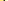 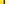 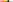 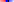 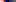 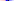 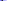 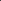 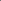 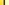 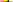 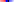 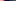 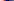 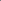 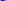 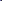 Plan de Negocios (Resumen Ejecutivo)Autores: Ing. Martha Castro de AnaguanoC.P.A. Merle IglesiasIng. Aníbal MartínezLa promoción de nuestro producto se basa en sugerencias y convenios del Ministerio deTurismo del Ecuador para el desarrollo sustentable del sector turístico:-Para el deporte se hace publicidad con folletos distribuidos por las agencias de viajes.-Internacionalmente el Ministerio de Turismo del Ecuador facilita presencia en feriasturísticas.-Presencia en Internet con USD $100 anuales.-Para campamentos y estadías se anuncia en noticieros o reportajes turísticostelevisivos y en radio.-Realizar convenios con ciertas instituciones educativas para que por paquetes anualesposean descuento especial.-Facilidad de pago mediante cobro con tarjetas de crédito.6.ANÁLISIS DEL PRODUCTOLa prestación del servicio comprende las siguientes actividades deportivas y deexploración considerando que cada una por separado forma un paquete destinado alcliente específico:RaftingModalidad deportiva que consiste en dejarse llevar por la corriente de un río de aguasbravas, con una embarcación o balsa neumática o “raft” dirigida por un  guía que va enla parte trasera. Los equipos que se requieren son:-Chaleco salvavidas, uno para cada persona.-Cascos-Una balsa reglamentaria de rafting.-Doce remos.-Cuchillo de seguridad; para ser usado exclusivamente por el “guía de rafting” cuandosea necesario.-Botiquín de primeros auxilios.Excursión CascadasComprende la visita de las paradisíacas cascadas del sector. Considerada una actividadsuave. Con respecto a las normas de seguridad tenemos:-Chaleco Salvavidas, uno para cada persona que no sepa nadar.4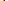 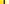 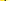 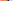 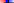 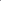 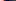 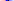 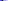 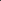 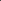 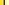 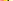 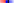 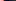 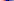 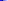 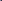 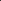 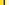 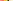 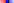 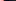 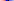 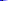 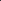 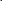 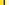 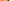 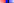 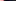 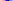 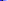 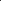 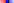 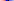 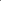 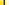 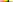 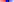 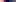 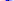 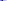 Plan de Negocios (Resumen Ejecutivo)Autores: Ing. Martha Castro de AnaguanoC.P.A. Merle IglesiasIng. Aníbal Martínez-Cuchillo de seguridad, para ser usado exclusivamente por el guía cuando seanecesario.-Botiquín de primeros auxilios.CiclismoPara este deporte se cuenta con la Troncal Amazónica, carretea de primer orden, desdeel campamento hasta la ciudad de Tena.Los equipos que se requieren son:-Liderado por un guía.-Llevar cascos, protecciones rodilleras, guantes y zapatos de carreras.-Bicicletas montañeras en buen estado.CabalgataPaseos que permiten estar más en contacto con la naturaleza. Se requiere los siguienteselementos:-Caballos-Sillas de montarPesca deportivaEsta pesca se lleva a cabo en el Gran Lago Central a bordo de canoas a remo con cañasde pescar y cebos. Los equipos necesarios son:-Chalecos salvavidas-Anzuelos pequeños-Hilos de nylon-Palos de tamaño regular-Canoas y remos para navegar en el lago.CanoísmoSi el paseo en canoa se desarrolla dentro del lago las seguridades no son más que el usode un chaleco salvavidas y no amerita la presencia del guía.Excursiones selvas, parquesUn guía lidera al grupo en las visitas tanto a los parques como a la selva virgen dentrodel campamento. Los grupos no pueden superan las 20 personas. La única seguridad esvestimenta apropiada con botas y repelente de insectos.Campamentos5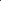 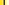 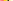 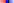 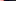 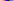 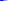 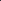 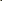 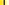 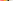 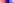 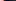 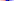 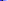 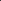 Plan de Negocios (Resumen Ejecutivo)Autores: Ing. Martha Castro de AnaguanoC.P.A. Merle IglesiasIng. Aníbal MartínezLos campamentos se dividen en los de adolescentes y los extranjeros. Los equiposnecesarios son:-Carpas-Lámparas de queroseno-Linternas-Binoculares-BotasActividades turísticasLos fines de semana se presentan danzas y cantos de la región.AlojamientoSe cuenta con cabañas de madera y diseño diferenciado para extranjeros, familias y loscampamentos de los adolescentes. Cuentan con baño privados y agua.7.ANÁLISIS ADMINISTRATIVOPERSONAL REQUERIDOEl campamento “El Dorado” contará con el siguiente personal para el exitosodesenvolvimiento de sus labores:-Gerente General-Contador-Guías de rafting-Secretaria-Recepcionista-Cocineros-Mensajero-Limpieza-Supervisor-Jardinero-Guías explorador-Ayudante de campo-Guías de campamentos-Una Enfermera6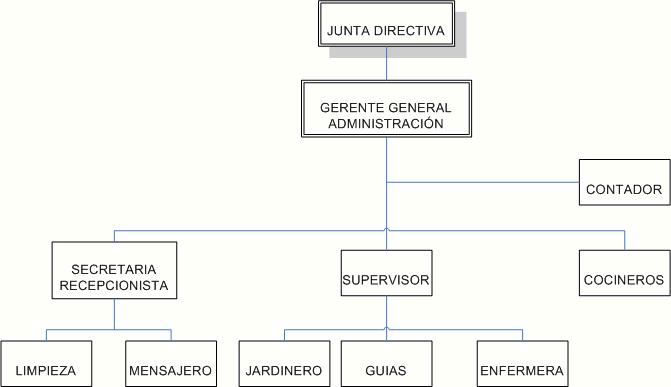 Plan de Negocios (Resumen Ejecutivo)Autores: Ing. Martha Castro de AnaguanoC.P.A. Merle IglesiasIng. Aníbal MartínezSe dará preferencia en selección de personal a los residentes de la ciudad de Tena y delas comunidades aledañas.8.ANÁLISIS ECONÓMICOLa familia Anaguano Lamiña invierte la finca avaluada en USD $85,000 además deUSD $30,000 en otros activos y con financiamiento de USD $65,000. La inversión totalde USD $200,000.Se estima tener ventas netas en el primer año de USD $234,000 con un promedio de2400 turistas con utilidades de USD $22,000. El punto de equilibrio es de alrededor delos 850 turistas en promedio anual.Se proyecta una tasa interna de retorno en cuatro años del 24% anual, el mismo que esun porcentaje atractivo. El valor actual neto considerando es costo actual del dinero del18% es de USD $18,551.10.En el cuarto año se logra pagar el endeudamiento de USD $65,000. El proyecto se autosostiene sin necesidad de inyecciones adicionales de dinero.9.CONCLUSIÓN DE LA EVALUACIÓNEl proyecto de inversión es sensible a la variación de los turistas extranjeros en pos deaventura, por lo que se debe reforzar las estrategias para captar a este grupo de clientescon más énfasis.7